
ИСКОВОЕ ЗАЯВЛЕНИЕо праве собственности на квартиру    В результате _________ (привести основания приобретения заявителем квартиры в свою собственность) я приобрел в собственность квартиру, которая находится по адресу: _________ (привести полный адрес квартиры) у _________ (ФИО ответчика).   Право собственности на квартиру ответчика подтверждается _________ (указать реквизиты документов, которые подтверждают права ответчика на квартиру).   Решить вопрос об установлении права собственности во внесудебном порядке невозможно _________ (привести основания, которые препятствуют истцу установить право собственности на квартиру путем регистрации права собственности в регистрирующем органе).     На принадлежащую мне квартиру больше никто не претендует, с «___» _________ ____ г. я владею ею, как собственник, оплачиваю коммунальные платежи и за содержание жилья, за свой счет провожу текущий ремонт жилого помещения, полностью несу бремя содержания спорной квартиры.    На основании изложенного, руководствуясь статьей 218 Гражданского кодекса РФ, статьями 131-13 2Гражданского процессуального кодекса РФ,Прошу:Признать право собственности на квартиру, которая расположена по адресу: _________ (указать полный адрес квартиры) за _________ (ФИО истца).Перечень прилагаемых к заявлению документов (копии по числу лиц, участвующих в деле):Копия искового заявленияДокумент, подтверждающий уплату государственной пошлиныДокументы, подтверждающие приобретение истцом квартиры в собственностьДокументы, подтверждающие факт владения квартирой, как своей собственной, оплату соответствующих платежейКопия технического паспорта БТИ на квартируДругие доказательства, подтверждающие основания искового заявления о признании права собственности на квартируДата подачи заявления «___»_________ ____ г.                   Подпись истца _______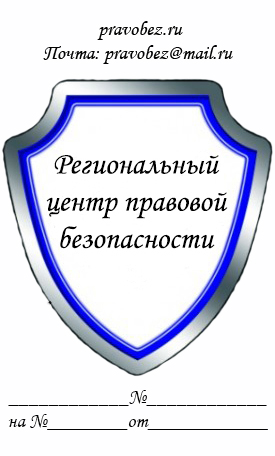 В ___________________________
(наименование суда)
Истец: _______________________
(ФИО полностью, адрес)
Ответчик: _____________________
(ФИО полностью, адрес)
Цена иска: ____________________
(стоимость квартиры)